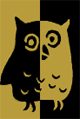 HOLIDAY DECORATING WORKSHOPREGISTRATION FORMSponsored by the Friend of the Lawrence Nature Center (FLNC)Date:		Wednesday, December 5th, 2018Time:	        7:00 pmLocation:	Lawrence Nature Center – The Rink House – 481 Drexel Ave, Lawrence Twp., NJ 08648NAME: _____________________________________________________________________PHONE ____________________________________________________________________EMAIL:____________________________________________________________________ADDRESS: ________________________________CITY:___________________________STATE: ______ZIP: _________Print Name:________________ Signature:_______________________Date:_______(Additional questions? Contact: Teresita Bastides-Heron (LNC) at lawrencenaturecenter@gmail.com, or terebh1812@gmail.com, or leave a message at 609.882.6367).  Give your name and phone number and we will get back to you as soon as possible.  Makes check for $35.00 payable to theLawrence Nature Center and mail it to the address listed below.COMPLETE YOUR REGISTRATION BY DECEMBER 1ST, 2018.PLEASE FILL OUT ALL REQUESTED INFORMTION AND SEND TO: LAWRENCE NATURE CENTERC/o TERESITA BASTIDES-HERON78 MERILINE AVENUELAWRENCE TWP., NJ 08648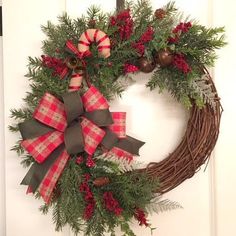 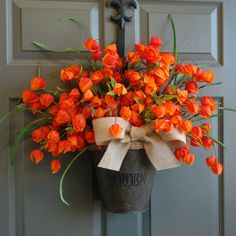 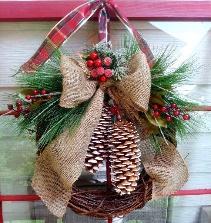 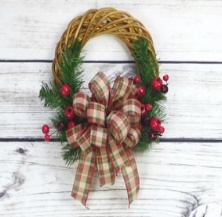 KEEPING AN EYE ON NATURE